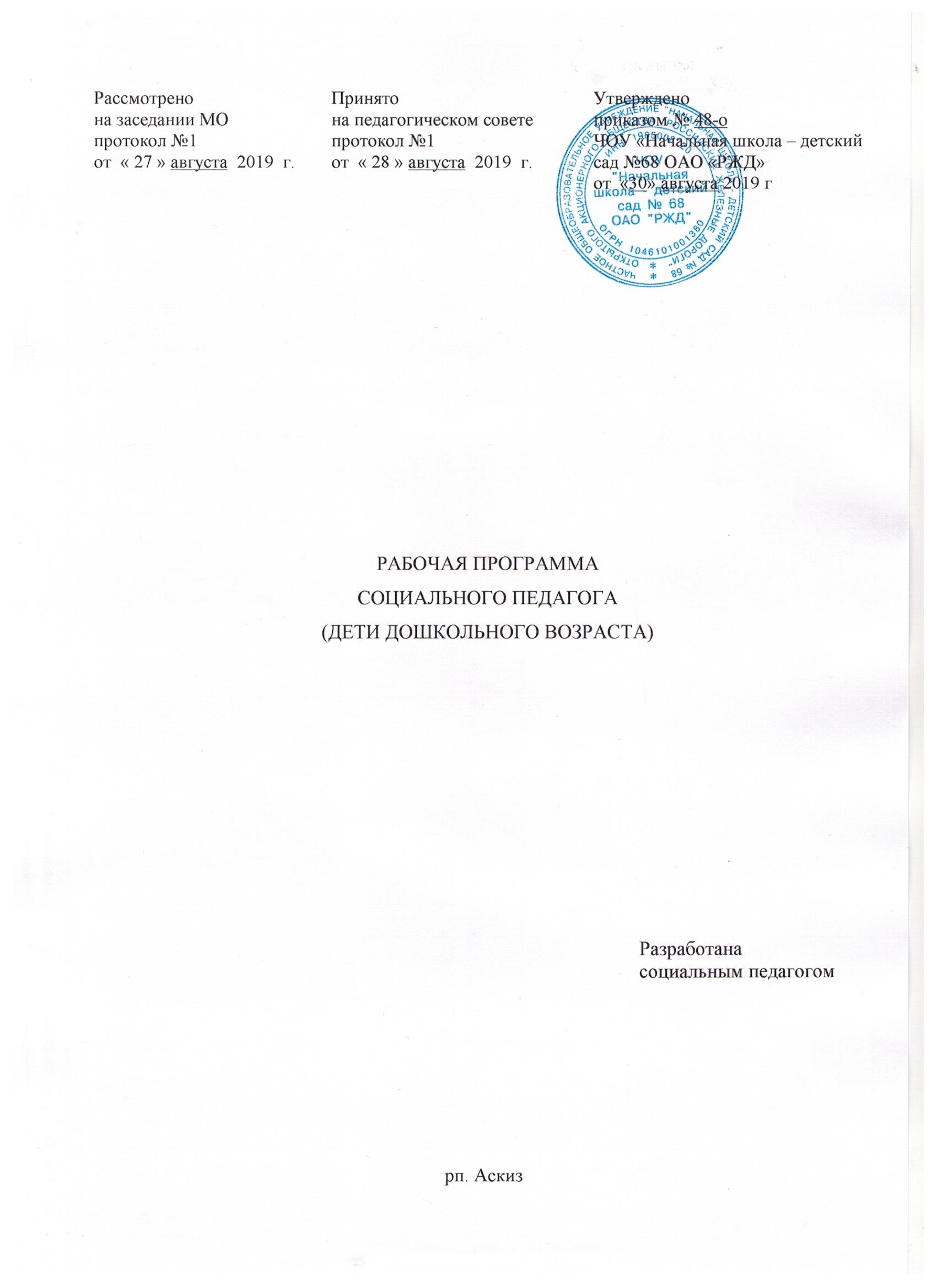 СодержаниеПояснительная запискаНормативно-правовая основа для разработки рабочей программыПланируемые результаты реализации Рабочей программыЦель и задачи деятельности социального педагогаФункции социального педагога учрежденияОсновные направления работы социального педагога учрежденияРабота с кадрамиРабота с родителями (законными представителями) и семьями воспитанниковРабота с детьмиРабота с документациейРабота с социальным окружениемСодержание социально-педагогической деятельности в рамках установленных блоковИспользуемая литератураПриложенияПриложение 1. План работы социального педагога на годПриложение 2. План работы с родителями воспитанников ДОУПриложение 3. Темы консультаций (Оформление родительских уголков и стенда)Приложение 4. Планы работы на месяц. Пояснительная записка.В течение последних лет наблюдается усиление роли образовательных и воспитательных учреждений в решении жизненных проблем ребёнка. Любое учреждение, в стенах которого находятся дети, сталкивается с множеством неразрешённых проблем, количество которых неуклонно возрастает. Можно выделить основные группы проблем:проблемы, связанные с дезадаптацией детей в социальной среде;проблемы, связанные с неблагополучием семьи, нарушением прав ребёнка и насилием в семье;проблемы, связанные с конфликтами и морально-психологическим климатом в учреждении;проблемы, связанные с сохранением психического здоровья детей, родителей, педагогов, администрации.Происходит усиление социальной функции государственных учреждений, в частности, детского сада, в связи с чем возрастает роль социальных педагогов, призванных изучать данные проблемы и всемерно содействовать их разрешению. Социальный педагог – сотрудник детского сада, который создаёт условия для социального саморазвития воспитанников, организуя деятельность педагогов и родителей в соответствии с действующим законодательством, на основе принципов гуманизма, с учётом исторических и культурных традиций.  В компетенцию социального педагога входит разработка, формирование механизма и осуществление мер в отношении защиты социального и образовательного права ребёнка.Социальное развитие (социализация) - процесс усвоения и дальнейшего развития индивидом социально-культурного опыта, необходимого для его включения в систему общественных отношений, который состоит из:- трудовых навыков;- знаний;- норм, ценностей, традиций, правил;- социальных качеств личности, которые позволяют человеку комфортно и эффективно существовать в обществе других людей.Профессиональная деятельность социального педагога реализуется только в рамках государственной социальной политики, в соответствии с нормативно-правовыми документами, локальными актами ЧОУ «Начальная школа — детский сад №68 ОАО «РЖД»:Конституция Российской Федерации;Конвенция ООН о правах ребёнка;Федеральный Закон «Об основных гарантиях прав ребёнка в Российской Федерации»;Закон РФ «Об образовании»;Федеральный Закон «Об основах  системы профилактики безнадзорности и правонарушений несовершеннолетних»;Гражданское, семейное, трудовое и жилищное право;Устав ЧОУ «Начальная школа — детский сад №68 ОАО «РЖД»Образовательная программа ЧОУ «Начальная школа — детский сад №68 ОАО «РЖД»В своей практической деятельности социальный педагог учреждения выполняет различные социально-педагогические роли:роль посредника между детьми и взрослыми, между семьей и государственными службами;роль защитника интересов и законных прав ребенка;роль помощника педагогов и родителей в решении проблем;роль эксперта в постановке социального диагноза и определении методов компетентного вмешательства.Социальный педагог помогает в предвосхищении и разрешении конфликтных ситуаций в семьях, а также — между педагогами и родителями ребенка и способствует реабилитации семьи.Рабочая программа направлена на:- создание благоприятных условий для планирования, организации деятельности в системе педагоги-дети-родители;- создание условий для полноценного проживания ребенком дошкольного детства;- формирование основ базовой культуры личности;- всестороннее развитие психических и физических качеств детей в соответствии с возрастными и индивидуальными особенностями;- подготовку к жизни в современном обществе;- формирование предпосылок к учебной деятельности;- обеспечение безопасности жизнедеятельности дошкольника в соответствии с ФГОС ДО.Рабочая программа социального педагога рассчитана на 3 года и подлежит редактированию ежегодно.Нормативно-правовая основа для разработки рабочей программы.Образовательная 	программа 	дошкольного 	образования ЧОУ «Начальная школа — детский сад №68 ОАО «РЖД»Федеральный закон от 29.12.2012 N 273-ФЗ "Об образовании в Российской Федерации"Приказ МОиН РФ «Об утверждении федерального государственного образовательного стандарта дошкольного образования» от 17 октября 2013 г. №1155Приказ Министерства образования и науки Российской Федерации от 30 августа 2013 г. № 1014 «Об утверждении порядка организации и осуществления образовательной деятельности по основным общеобразовательным программам - образовательным программам дошкольного образования»Постановление Главного государственного санитарного врача РФ от 15 мая 2013 г. N 26"Об утверждении СанПиН 2.4.1.3049-13 "Санитарноэпидемиологические требования к устройству, содержанию и организации режима работы дошкольных образовательных организаций"Федеральный закон от 24.04.2008 года № 48-ФЗ «Об опеке и попечительстве»Федеральный закон от 24.06.1999 года № 120-ФЗ «Об основах системы профилактики безнадзорности и правонарушений несовершеннолетних»Декларация прав ребёнкаКонвенция о правах ребёнка от 20.11.1989 годаФедеральный закон от 21.12.1996 года № 159 «О дополнительных гарантиях по социальной защите детей-сирот и детей, оставшихся без попечения родителей» Планируемые результаты реализации Рабочей программы.Успешная социализация воспитанников ДОУ. Гражданское самосознание и общественная позиция родителей воспитанников ДОУ. Профессиональное самоопределение, потребность в самообразовании и активной творческой деятельности педагогов ДОУ, направленной на успешную социализацию детей.Повышение коммуникативных способностей детей, как одного из параметров высокого уровня социальной компетентности.Выработка у педагогов уважительного отношения к традициям семейного воспитания детей.Осознание родителями (законными представителями) воспитанников приоритетности родительского права в вопросах воспитания детей.Удовлетворенность родителей (законных представителей) качеством предоставляемых образовательных услуг.Создание условий для эффективного взаимодействия с семьями реальных и потенциальных воспитанников учреждения.Создание благоприятных условий для планирования, организации деятельности в системе педагоги-дети-родители.Создание условий для полноценного проживания ребенком дошкольного детства.Всестороннее развитие психических и физических качеств детей в соответствии с возрастными и индивидуальными особенностями.Дошкольное детство — это период, когда формируется личность. Ребенок находится в полной зависимости от окружающих его взрослых, родителей и педагогов. Ненадлежащий уход, поведенческие, социальные и эмоциональные проблемы, возникающие в этом возрасте, приводят к тяжелым последствиям в будущем.Цель и задачи деятельности социального педагогаЦель: Создание благоприятных условий для планирования, организации деятельности в системе педагоги-дети-родители, для полноценного проживания ребенком дошкольного детства, формирование основ базовой культуры личности, всестороннее развитие психических и физических качеств в соответствии с возрастными и индивидуальными особенностями, подготовка к жизни в современном обществе, формирование предпосылок к учебной деятельности, обеспечение безопасности жизнедеятельности дошкольника  в соответствии с ФГОС ДО. Задачи:Работать над обогащением среды социального развития ребенка путем:- повышения активности и ответственности родителей и педагогов в решении задач социального развития;- вовлечения в образовательное пространство детского сада потенциальных субъектов Среды социального развития;- повышения уровня компетентности родителей.Способствовать вовлечению семей воспитанников в образовательное пространство учреждения, привлечению к сотрудничеству в вопросах социальной адаптации и развития детей.Изучать особенности личности воспитанников, их микросреды и условия их жизни.Выявлять интересы и потребности, трудности, проблемы, конфликтные ситуации между участниками образовательных отношений, своевременно оказывать социальную помощь и поддержку.Выступать посредником между организацией, воспитанниками, семьей, средой, специалистами различных социальных служб, ведомств и административных органов.Определять задачи, формы, методы социально-педагогической работы с воспитанниками, педагогами, родителями, способы решения личных и социальных проблем, используя современные образовательные технологии, включая информационные, а также электронные образовательные ресурсы.Повышать профессиональную компетенцию педагогов в вопросах социально-личностного развития воспитанников и взаимодействия с семьями.Принимать меры по социальной защите и социальной помощи, реализации прав и свобод личности воспитанников.Организовывать различные виды социально значимой деятельности воспитанников и взрослых, мероприятия, направленные на развитие социальных инициатив, реализацию социальных проектов и программ, участвовать в их разработке и утверждении.Способствовать установлению гуманных, нравственно здоровых отношений в социальной среде.Содействовать созданию обстановки психологического комфорта и безопасности личности воспитанников, обеспечивать охрану их жизни и здоровья.Функции социального педагогаДошкольное образовательное учреждение (ДОУ) обладает значительными возможностями осуществления успешного взаимодействия дошкольника и его семьи с социумом, являясь, таким образом, значимым институтом социализации ребенка.Сущность социально-педагогической деятельности ДОУ определяется особенностями дошкольного возраста, социальным статусом ребенка в системе общественных отношений, возможностями дошкольного учреждения в решении задач социализации.Социальный педагог ДОУ является центральной фигурой в осуществлении профилактики и коррекции нарушений социальной адаптации дошкольников.Практика показывает, что в числе базовых проблем образования и воспитания, определяющих основные направления социально-педагогической деятельности дошкольного образовательного учреждения, следующие:адаптация ребенка к дошкольному учреждению;развитие индивидуальных особенностей ребенка, прогнозирование его социально-ролевых функций;реализация правового статуса ребенка как гражданина и осознание им этого;работа с различными группами дошкольников, в том числе имеющих отклонения в развитии;работа с семьями-мигрантами, с многодетными семьями, с неполными семьями и др.;формирование социально принимаемого поведения детей;включенность родителей в социально-педагогические процессы ДОУ;сложность перехода детей из ДОУ в школу;особенности поведения детей 6-7 лет в связи с началом обучения;особенности социализации детей в ДОУ;особенности организации досуга дошкольников и др.     В профессиональной деятельности социального педагога имеются три ведущие функции социально-педагогической работы:профилактическая – профилактика проблемной жизненной ситуации ребёнка, предупреждение или создание условий для решения проблем социальной жизни ребёнка, совместное с ним преодоление трудностей на пути решения жизненно важных задач;защитно-охранная – защита и охрана прав ребёнка в уже сложившейся трудной жизненной ситуации: защита ребёнка от социальной среды, если у него возникают проблемы с адаптацией к ней, и защита социальной среды от деструктивного влияния на неё со стороны ребёнка;организационная – координация действий и средств, которые способствуют выходу ребёнка из трудной жизненной ситуации; развитие и упрочение социальных связей для использования возможностей различных людей и организаций; приобщение их к решению проблем социальной жизни ребёнка и активное включение самого ребёнка в эти связи. Основные направления работы социального педагогаРабота по защите прав ребенка.Работа по социальному развитию личности ребенка.Профилактика негативных явлений и оказание помощи тем, кто находится в сложной ситуации.Работа по активизации воспитательного потенциала семьи.Работа с родителями, не выполняющими обязанности по отношению к детям.Работа с родителями социально опасных семей.Работа с социально незащищенными семьями.Работа с ближайшим окружением.Работа с социальными институтами.6.1.  Работа с кадрами- повышение уровня профессиональной компетентности педагогов;  - удовлетворение индивидуальных запросов педагогов, связанных с вопросами социального развития детей и взаимоотношений с их родителями;  - изучение факторов среды социального развития детей в образовательном пространстве ДОУ. Формы работы - консультации; анкетирование; индивидуальные беседы; семинары; «круглые столы» с родителями и без, работа по запросам. Работа с родителями (законными представителями) и семьями воспитанниковВедущие цели взаимодействия детского сада в лице социального педагога с семьей - создание в детском саду необходимых условий для развития ответственных и взаимозависимых отношений с семьями воспитанников, обеспечивающих целостное развитие личности дошкольника, социально-благополучный микроклимат в семьях воспитанников, повышение компетентности родителей в области соблюдения прав детей.- педагогическое просвещение родителей;  - повышение уровня родительской компетентности;  - удовлетворение индивидуальных запросов родителей в индивидуальных и групповых формах работы;  - изучение состояния факторов среды социального развития ребенка, связанных с его семьей. Основные формы взаимодействия с семьей:Анкетирование, индивидуальные беседы, «круглые столы», родительские собрания.- знакомство с семьей: встречи-знакомства, посещение семей, анкетирование семей.- информирование родителей о ходе образовательного процесса в контексте правового воспитания дошкольников: дни открытых дверей, индивидуальные и групповые консультации, родительские собрания, оформление информационных стендов, организация выставок детского творчества, приглашение родителей на детские концерты и праздники, создание памяток.- совместная деятельность: привлечение родителей к организации выставок, конкурсов; семейных праздников, прогулок, экскурсий; привлечение к участию в детской исследовательской и проектной деятельности; привлечение родителей к составлению соглашения о сотрудничестве, программы и плана взаимодействия семьи и детского сада в воспитании детей; сопровождение и поддержание семьи в реализации воспитательных воздействий; знакомство родителей с Конвенцией о защите прав детей; обозначить позицию учреждения, как защитника прав воспитанников.Работа с детьми- групповая диагностика воспитанников по образовательной области социально-личностного развития; - коррекция социального развития детей по результатам диагностики и запросам педагогов и родителей;  - участие в организации досуга детей;- организация деятельности, направленной на развитие индивидуальности детей и их социализацию.Формы работы: интервьюирование; занятия по правам ребенка; театрализованные постановки по защите прав ребенка; организация экскурсий по ознакомлению с социумом (библиотека, школа, музыкальная школа, и т.п.).Работа с документацией- формирование информационного банка данных по работе с семьей;  - разработка перспективного и текущего плана работы;  - подготовка годовых и промежуточных отчетов; пополнение методической копилки социального педагога.Рабата с социальным окружением (взаимодействие с социальными партнерами, государственными и общественными структурами)- библиотека, музыкальная школа;- общеобразовательная школа;- краеведческий музей;- представление интересов ребёнка в государственных и общественных структурах; - организации и проведение межведомственных профилактических акций;- координация взаимодействия субъектов социума в работе с семьей.Взаимодействие с другими социальными общественными структурами: (комиссия по делам несовершеннолетних (КДН); группа по делам несовершеннолетних (ГДН); детская поликлиника; детская библиотека; отдел опеки и попечительства; школа; психологические центры и т.д.Организацию работы по данным направлениям можно представить в виде структурно-функциональной модели, которая условно состоит из трех блоков:информационно-аналитического,практического,контрольно-оценочного.7. Содержание социально-педагогической деятельности в рамках установленных блоков.1. Информационно-аналитический блок:- информирование, сбор и анализ сведений о родителях и детях;- изучение семей, их трудностей и запросов, выявление нарушений прав ребенка в семьях;2. Практический блок (работа, направленная на решение конкретных задач, которые связаны со здоровьем и развитием детей):- сохранение и укрепление здоровья детей;- социализация личности ребенка;- коррекционная работа по решению проблем личностного развития детей.3. Контрольно-оценочный блок:- анализ эффективности мероприятий (количественный и качественный) по взаимодействию с родителями и детьми.8. Использованная литература.Майер А.А. Основная образовательная программа дошкольного образования:  конструирование и реализация в ДОУ:  Методическое пособие / А.А. Майер, О.И. Давыдова. – СПб.:  ООО «Издательство «Детство-пресс», 2011.- 288 с.Федосеева И.В. Проектирование основной общеобразовательной программы дошкольного образования:  правовой и управленческий аспекты. Вып. 1:  метод.ред / сост.   И.Ф. Федосеева( и др. ). - Архангельск:  изд. АО ИИППК РО, 2012. – 102с.Чуракова Р.Г.    Как  разработать основную образовательную программу дошкольного образования /  Под общ. ред Р.Г. Чураковой. – 2-е издание., испр.- М.:  Академкнига /Учебник,-2012. - 192 (Серия «Библиотека руководителя и методиста. Введение в ФГОС).ФГОС ДО (Приказ министерства образования и науки РФ от 17.10.2013г. №1155)Федеральный закон Российской Федерации от 29.12.2012г. №273 ФЗ «Об образовании РФ» (гл.1, ст.2)Интернет-ресурсы  (http://nsportal.ru/detskiy-sad).9. Приложения к рабочей программе социального педагогаПриложение 1План работы социального педагога на 2019-2020учебный год по направлениямПриложение 2План работы с родителямисоциального педагога  на 2019-2020 учебный годПриложение 3Темы консультаций для родителейОформление родительских уголковПриложение 4Оформление стенда№Направления деятельности и работыСроки проведенияОтметка о выполненииРабота с документациейРабота с документациейРабота с документациейРабота с документацией1Составление Рабочей программы, перспективного плана работы на 2019-2020 учебный год по блокам:- работа с документацией- работа с педагогами- работа с родителями и семьями воспитанников- работа с детьмиСентябрь 2Составление и утверждение Графика работы, плана работыАвгуст- Сентябрь 3Составление социальных паспортов групп, сбор информации, анкетированиеСентябрь 4Составление социального паспорта групп, учреждения на 2019-2020 учебный год на основе анкетирования родителей. Сентябрь-Октябрь5Составление перспективного плана работы на 2019- 2020 учебный год:- плана работы с проблемными семьями, семьями в социально опасном положении- плана работы Совета родителейСентябрь-октябрь6Выявление категорий семей, входящих в группу социального риска, неблагополучных семейОктябрь7Оформление и ведение документации по межведомственному взаимодействию системы профилактики безнадзорности и правонарушений несовершеннолетних при организации индивидуальной профилактической работы с несовершеннолетними и семьями, находящимися в социально опасном положенииВ течение года8Корректировка банка данных и составление списка детей по социальному статусу:- полная семья,- неполная семья,- многодетная семья,- малообеспеченная семья,- неблагополучная семья.Коррекция социального паспортаВ течение года9Систематический патронаж в случае выявления неблагополучияПо мере необходимости10Ведение журналов консультаций с педагогами и родителямиВ течение года11Анализ работы социального педагога:- декабрь (выявление недоработок, корректировка плана)- май (анализ деятельности, определение направлений на следующий учебный год)декабрь, майИнформационно-профилактическая деятельность. Работа с родителями и семьями воспитанников.Информационно-профилактическая деятельность. Работа с родителями и семьями воспитанников.Информационно-профилактическая деятельность. Работа с родителями и семьями воспитанников.Информационно-профилактическая деятельность. Работа с родителями и семьями воспитанников.1Консультации, наглядная информация и памятки для родителей:- «Дефицит родительской любви»- «Воспитание без крика»- «Как облегчить ребенку адаптацию к детскому саду»- «Стоит ли отдавать ребенка в центры раннего развития?»- «Игрушки и развитие ребенка»- «Вредные привычки родителей»- «Говорите ребенку больше добрых слов»- «Что такое семейные традиции»- «Как вести себя с упрямым ребенком»- «Будущему первокласснику»- «Как провести выходные с семьей»- «Ребенок учится тому, что видит у себя в дому»- «Мой ребенок часто стал употреблять в речи выражение «Я не хочу» и др.В течение года2Помощь в подготовке и проведении мероприятий (по запросам администрации, педагогов, родителей).В течение года3Участие в родительских собраниях- правила межведомственного взаимодействия- итоги работы за 2019-2020 учебный годВ течение годасентябрьянварьмай6Индивидуальная работа с родителями (по запросам родителей и по мере необходимости)В течение годаРабота с детьмиРабота с детьмиРабота с детьмиРабота с детьми1Беседы по социально-эмоциональному развитию с детьми подготовительной группыВ течение года2Контроль посещаемости учреждения детьми, стоящими на внутреннем учетеВ течение года3Октябрь4«Я и мои права» - познавательный досугФевраль 5«Помогая другим, помогаешь себе» - благотворительная акцияДекабрь 6МайКонсультативная работа. Работа с педагогами.Консультативная работа. Работа с педагогами.Консультативная работа. Работа с педагогами.Консультативная работа. Работа с педагогами.1Консультирование педагогов по улучшению взаимодействия с детьми и родителями:- «Построение эффективного общения и взаимодействия с родителями»- «Формирование основ культурного поведения у детей дошкольного возраста»- «Нормативно-правовые документы и защита прав детей в дошкольных образовательных учреждениях»- «Действия воспитателя в случае выявления жестокого обращения с ребенком»- «Определение социально опасного положения. Основные критерии при определении несовершеннолетних и (или) семей, находящихся в социально опасном положении, являются»В течение годаянварьоктябрь2 Помощь в проведении родительских собраний (по запросу)В течение года3Помощь в проведении групповых мероприятий, праздниковВ течение года4Консультативные встречи в приемные часыВ течение годаВзаимодействие с социальными партнерами. Методическая работаВзаимодействие с социальными партнерами. Методическая работаВзаимодействие с социальными партнерами. Методическая работаВзаимодействие с социальными партнерами. Методическая работа1Изучение социально - педагогической литературы.В течение года2Взаимодействие со специалистами отдела образования, комиссией по делам несовершеннолетних, полицией, В течение года3Взаимодействие с музыкальной школой, библиотекой, общеобразовательной школойВ течение года№ п/пВид деятельностиСроки проведения1Оформление консультаций в родительские уголки, на стенд:- «Дефицит родительской любви»- «Воспитание без крика»- «Как облегчить ребенку адаптацию к детскому саду»- «Стоит ли отдавать ребенка в центры раннего развития?»- «Игрушки и развитие ребенка»- «Вредные привычки родителей»- «Говорите ребенку больше добрых слов»- «Что такое семейные традиции»- «Как вести себя с упрямым ребенком»- «Будущему первокласснику»- «Как провести выходные с семьей»- «Ребенок учится тому, что видит у себя в дому»- «Мой ребенок часто стал употреблять в речи выражение «Я не хочу» и др.В течение года(ежемесячно)2Индивидуальные и групповые беседы и консультацииВ течение года3Составление индивидуального плана работы, консультирование, семей группы рискаВ течение года4Общее родительское собрание:- Социальная служба ДОУ- Итоги сотрудничества за 2019-2020 учебный годСентябрьМай5Родительские собрания в группах (по запросам педагогов)В течение года6Заседания Совета родителей:- План работы на 2019-2020 учебный год- Межведомственное взаимодействие, как метод профилактики и выявления семей в СОП- Итоги работы за 2019-2020 учебный год ОктябрьЯнварьМай7Анкетирование родителей (социальный паспорт)Сентябрь-октябрь8Анкетирование родителей «Речевое развитие ребёнка»Январь 9Анкетирование родителей по теме «Удовлетворённость педагогическим процессом»Апрель 10Анкетирование родителей по теме «Здоровый образ жизни»Март 11Памятки для родителей:- Права и обязанности родителей- Ответственность родителей- Права ребёнка области  образования- Поощрение и наказание дошкольников- Маленький воришка- Дети нуждаются в защите- Как знакомить ребёнка с историей семьи- Как научить ребёнка управлять своим поведением- О наказании и др.В течение года12Индивидуальное консультирование и беседы (по запросам родителей)В течение года13Работа с семьями СОП (если были выявлены в соответствии с Распоряжением 2-р от 18.01.2016 Комитета по вопросам законности, правопорядка и безопасности)В течение годамесяц группа                сентябрьоктябрьноябрьдекабрьянварьЯсли,Младшая группаДоговор сотрудничестве                  родителей с ДОУПрава и обязанности родителейМожно ли обсуждать при ребёнке его самогоВредные привычки родителейЕсли ребёнок дерётсяСредняя группаПрава и обязанности родителейВредные привычки родителейКак ведут себя дети, когда родители ссорятсяКак влияют семейные конфликты на будущее семейное счастье детейКак можно похвалить ребёнкаСтаршая группаВоспитание без крикаВоровствоВредные привычки родителейДети и токсиныДетская ложьПодготовительная группаДетская ложьВоспитание без крикаДети и токсиныВредные привычки родителейКак нельзя наказывать детей дошкольного возрастамесяц группа                февральмартапрельмайиюньЯсли,Младшая группаЕсли ребёнок часто обманываетИгрушка в жизни ребёнкаПрава ребёнкаЗаповедиИнформационный листСредняя группаКак развивать у ребёнка чувство ответственностиПоговорим об агрессииНаказывая…Не поддавайтесь искушениюЕсли дети балуютсяСтаршая группаПрава и обязанности родителейЕсли ребёнок дерётсяКак влияют семейные конфликты на будущее семейное счастье детейКак ведут себя дети, когда родители ссорятсяНаказывая…Подготовительная группаЕсли ребёнок дерётсяПрава и обязанности родителейКак ведут себя дети, когда родители ссорятсяКак влияют семейные конфликты на будущее семейное счастье детейВоровство№ п\пМЕСЯЦТЕМА1сентябрьПрава и обязанности родителей2октябрьОтветственность родителей3ноябрьПрава ребёнка области  образования4декабрьПоощрение и наказание дошкольников5январьМаленький воришка6февральДети нуждаются в защите7мартКак знакомить ребёнка с историей семьи8апрельКак научить ребёнка управлять своим   поведением9майО наказании10июньВоздействие домашней атмосферы